.A team from Kærbo Linedance have made this dance.Thank you to Annie, Benthe, Lis, Marianne, Mette and AaseIt has been a pleasure to work together with you.Intro: 16 countRumba Box BackStep Turn, Step, Hold, Full Turn Left, Step Forward, Hold*Option: 5 – 8: Shuffle forward, holdCross Rock, Side, Hold, Jazz Box, FlickLock Step Back, Kick, Side, Cross, Side, TouchEnding: Stop and pose after” Step Turn, Step” in section 2Contact: annette.lapp@skolekom.dkKiss Me Now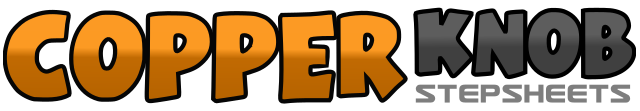 .......Count:32Wall:2Level:Beginner.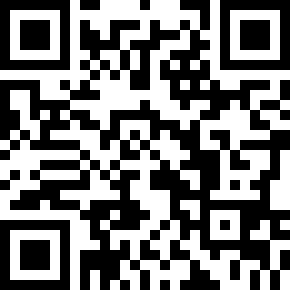 Choreographer:Annette Lapp (DK) & Senior Class Kærbo (DK) - February 2017Annette Lapp (DK) & Senior Class Kærbo (DK) - February 2017Annette Lapp (DK) & Senior Class Kærbo (DK) - February 2017Annette Lapp (DK) & Senior Class Kærbo (DK) - February 2017Annette Lapp (DK) & Senior Class Kærbo (DK) - February 2017.Music:Kiss Me Quick - Elvis Presley : (Album: Oldies Hits A-Z, Vol. 40)Kiss Me Quick - Elvis Presley : (Album: Oldies Hits A-Z, Vol. 40)Kiss Me Quick - Elvis Presley : (Album: Oldies Hits A-Z, Vol. 40)Kiss Me Quick - Elvis Presley : (Album: Oldies Hits A-Z, Vol. 40)Kiss Me Quick - Elvis Presley : (Album: Oldies Hits A-Z, Vol. 40)........1 - 2Step right to right, step left beside right3 - 4Step right back, hold5 - 6Step left to left, step right beside left7 - 8Step left forward, hold1 - 2Step right forward, ½ turn left3 - 4Step right forward, hold5 - 6Make 1/2 turn right stepping left back, make 1/2 turn right stepping right forward7 - 8Step left forward, hold1 - 2Cross right over left, recover onto left3 - 4Step right to right side, hold5 - 6Cross left over right, step back on right7 - 8Step left to left, flick right behind left1 - 2Step right back, lock left in front of right,3 - 4Step right back, kick left forward5 - 6Step left to left side, cross right over left7 - 8Step left to left side, touch right beside left